   БАШҠОРТОСТАН РЕСПУБЛИКАҺЫ                                                                    Совет Сельского поселения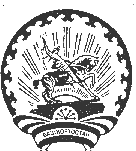               Туймазы районы                                                                                            Ильчимбетовский сельсовет        Муниципаль районының                                                                                         Муниципального района      Илсембәт ауыл советы                                                                                                   Туймазинский район        Ауыл биләмәһе Советы                                                                                РЕСПУБЛИКИ БАШКОРТОСТАН                               ҠАРАР                                                                    РЕШЕНИЕО бюджете сельского поселения Ильчимбетовский сельсовет муниципального района Туймазинский район Республики Башкортостан  на 2022 год и на плановый период 2023 и 2024 годовВ соответствии со ст. 9, 153, 184.1 Бюджетного кодекса Российской Федерации Совет сельского поселения Ильчимбетовский сельсовет муниципального района Туймазинский район Республики Башкортостан РЕШИЛ:Утвердить основные характеристики бюджета сельского поселения Ильчимбетовский сельсовет муниципального района Туймазинский район Республики Башкортостан (далее - бюджет сельского поселения) на 2022 год:прогнозируемый общий объем доходов бюджета сельского поселения в сумме 4884660,0 рублей;общий объем расходов бюджета сельского поселения в сумме 4884660,0 рублей;дефицит бюджета сельского поселения в сумме 0,0 рублей.2. Утвердить основные характеристики бюджета сельского поселения на плановый период 2023 и 2024 годов:прогнозируемый общий объем доходов бюджета сельского поселения на 2023 год в сумме 3957260,0 рублей и на 2024 год в сумме 3896160,0 рублей;общий объем расходов бюджета сельского поселения на 2023 год в сумме 3957260,0 рублей, в том числе условно утвержденные расходы в сумме 85904,0 рублей, и на 2024 год в сумме 3896160,0 рублей, в том числе условно утвержденные расходы в сумме 168368,0 рублей; дефицит бюджета сельского поселения на 2023 год в сумме 0,0 тыс. рублей и на 2024 год в сумме 0,0 тыс. рублей.3. Установить, что при зачислении в бюджет сельского поселения безвозмездных поступлений в виде добровольных взносов (пожертвований) юридических и физических лиц для казенного учреждения, находящегося в ведении соответствующего главного распорядителя средств бюджета сельского поселения, на сумму указанных поступлений увеличиваются бюджетные ассигнования соответствующему главному распорядителю средств бюджета сельского поселения для последующего доведения в установленном порядке до указанного казенного учреждения лимитов бюджетных обязательств для осуществления расходов, соответствующих целям, на достижение которых предоставлены добровольные взносы (пожертвования).4. Установить поступления доходов в бюджет сельского поселения на 2022 год согласно приложению № 1 к настоящему решению, на плановый период 2023 и 2024 годов согласно приложению № 2 к настоящему решению.5. Казначейское обслуживание казначейских счетов, открытых Администрации сельского поселения Ильчимбетовский сельсовет муниципального района Туймазинский район Республики Башкортостан, осуществляется Управлением Федерального казначейства по Республике Башкортостан в порядке, установленном бюджетным законодательством Российской Федерации.6. Средства, поступающие во временное распоряжение получателей средств бюджета сельского поселения, учитываются на казначейском счете, открытом Администрации сельского поселения Ильчимбетовский сельсовет муниципального района Туймазинский район Республики Башкортостан в Управлении Федерального казначейства по Республике Башкортостан с учетом положений бюджетного законодательства Российской Федерации, с отражением указанных операций на лицевых счетах, открытых получателям средств бюджета сельского поселения в Управлении Федерального казначейства по Республике Башкортостан.7. Утвердить в пределах общего объема расходов бюджета сельского поселения, установленного пунктами 1,2 настоящего решения, распределение бюджетных ассигнований:по разделам, подразделам, целевым статьям (муниципальным программам сельского поселения и непрограммным направлениям деятельности), группам видов расходов классификации расходов бюджетов на 2022 год согласно приложению № 3 к настоящему решению, на плановый период 2023 и 2024 годов согласно приложению № 4 к настоящему решению;по целевым статьям (муниципальным программам сельского поселения и непрограммным направлениям деятельности), группам видов расходов классификации расходов бюджетов на 2022 год согласно приложению № 5 к настоящему решению, на плановый период 2023 и 2024 годов согласно приложению № 6 к настоящему решению.8. Утвердить ведомственную структуру расходов бюджета сельского поселения:на 2022 год согласно приложению № 7 к настоящему решению;на плановый период 2023 и 2024 годов согласно приложению № 8 к настоящему решению.9. Установить, что решения и иные муниципальные правовые акты, предусматривающие принятие новых видов расходных обязательств или увеличение бюджетных ассигнований на исполнение существующих видов расходных обязательств сверх утвержденных в бюджете сельского поселения на 2022 год и на плановый период 2023 и 2024 годов, а также сокращающие его доходную базу, подлежат исполнению при изыскании дополнительных источников доходов бюджета сельского поселения и (или) сокращении бюджетных ассигнований по конкретным статьям расходов, при условии внесения соответствующих изменений в настоящее решение.Проекты решений и иных муниципальных правовых актов, требующие введения новых видов расходных обязательств или увеличения бюджетных ассигнований по существующим видам расходных обязательств сверх утвержденных в бюджете сельского поселения на 2022 год и на плановый период 2023 и 2024 годов, либо сокращающие его доходную базу, вносятся только при одновременном внесении предложений о дополнительных источниках доходов бюджета сельского поселения и (или) сокращении бюджетных ассигнований по конкретным статьям расходов сельского поселения.10. Установить:верхний предел муниципального внутреннего долга на 1 января 2023 года в сумме 0,0 рублей, на 1 января 2024 года в сумме 0,0 рублей и на 1 января 2025 года в сумме 0,0 рублей, в том числе верхний предел долга по муниципальным гарантиям в валюте Российской Федерации на 1 января 2023 года в сумме 0,0 рублей, на 1 января 2024 года в сумме 0,0 рублей и на 1 января 2025 года в сумме 0,0 рублей.11. Установить резервный фонд Администрации сельского поселения Ильчимбетовский сельсовет муниципального района Туймазинский район на 2022 год в сумме 50000,0 рублей, на 2023 год в сумме 50000,0 рублей, на 2024 год в сумме 50000,0 рублей.12. Установить, что остатки средств бюджета сельского поселения по состоянию на 1 января 2022 года в объеме не более одной двенадцатой общего объема расходов бюджета текущего финансового года направляются Администрацией сельского поселения Ильчимбетовский сельсовет муниципального района Туймазинский район на покрытие временных кассовых разрывов, возникающих в ходе исполнения бюджета сельского поселения.13. Установить в соответствии с пунктом 3 статьи 217 Бюджетного кодекса Российской Федерации, что  основанием для внесения изменений в сводную бюджетную роспись бюджета сельского поселения является распределение Администрацией сельского поселения Ильчимбетовский сельсовет муниципального района утвержденных бюджетных ассигнований, связанных с особенностями исполнения бюджета по следующим основаниям:1) использование средств резервного фонда Администрации сельского поселения Ильчимбетовский сельсовет муниципального района Туймазинский район;2) использование образованной в ходе исполнения бюджета сельского поселения Ильчимбетовский сельсовет муниципального района  экономии по отдельным разделам, подразделам, целевым статьям, группам видов расходов классификации расходов бюджетов;3) использование остатков средств бюджета сельского поселения Ильчимбетовский сельсовет муниципального района на 1 января 2022 года;4) принятие решений об утверждении программ сельского поселения Ильчимбетовский сельсовет муниципального района Туймазинский район и о внесении изменений в программы сельского поселения Ильчимбетовский сельсовет муниципального района.14. Настоящее решение вступает в силу с 1 января 2022 года.15.Настоящее решение обнародовать в установленном порядке и разместить на сайте Администрации сельского поселения Ильчимбетовский сельсовет муниципального района Туймазинский район Республики Башкортостан.16. Контроль за исполнением данного решения возложить на комиссию по бюджету, налогам и вопросам собственности (Миннияров Ф.М.).Глава сельского поселенияИльчимбетовский сельсоветмуниципального районаТуймазинский районРеспублики Башкортостан                                         Р.М.Гиниятуллин21 декабря 2021г.№156                                                                                                                    Приложение № 1                                                к решению Совета сельского поселения                     Ильчимбетовский сельсоветмуниципального района Туймазинский район  Республики Башкортостан                от  21.12.2021 года № 156Поступления доходов в бюджет сельского поселения Ильчимбетовский сельсовет муниципального района Туймазинский район Республики Башкортостан на 2022 год(руб.)Глава  сельского поселенияИльчимбетовский сельсоветмуниципального районаТуймазинский районРеспублики Башкортостан                                                                      Р.М. Гиниятуллин                                                                                                                    Приложение № 2    к решению Совета сельского поселения Ильчимбетовский сельсовет муниципального района Туймазинский район Республики Башкортостанот 21.12.2021 года № 156Поступления доходов в бюджет сельского поселения Ильчимбетовский сельсовет муниципального района Туймазинский район Республики Башкортостан на плановый период  2023 и 2024 годов(руб.)Глава  сельского поселенияИльчимбетовский сельсоветмуниципального районаТуймазинский районРеспублики Башкортостан                                                                                                                 Р.М. ГиниятуллинКоды бюджетной классификации Российской ФедерацииНаименование кода группы, подгруппы, статьи, подстатьи, элемента, подвида доходов, классификации операций сектора государственного управления, относящихся к доходам бюджетовСуммаКоды бюджетной классификации Российской ФедерацииНаименование кода группы, подгруппы, статьи, подстатьи, элемента, подвида доходов, классификации операций сектора государственного управления, относящихся к доходам бюджетовСуммаКоды бюджетной классификации Российской ФедерацииНаименование кода группы, подгруппы, статьи, подстатьи, элемента, подвида доходов, классификации операций сектора государственного управления, относящихся к доходам бюджетовСумма1 00 00000 00 0000 000Налоговые и неналоговые доходы1486000,01 01 00000 00 0000 000НАЛОГИ НА ПРИБЫЛЬ, ДОХОДЫ281000,01 01 02000 01 0000 000 Налог на доходы физических лиц281000,01 01 02010 01 0000 110Налог на доходы физических лиц с доходов, источником которых является налоговый агент, за исключением доходов, в отношении которых исчисление и уплата налога осуществляются в соответствии со статьями 227, 2271 и 228 Налогового кодекса Российской Федерации281000,01 06 00000 00 0000 000НАЛОГИ НА ИМУЩЕСТВО1186000,01 06 01000 00 0000 000Налог на имущество физических лиц 378000,01 06 01030 10 0000 110Налог на имущество физических лиц, взимаемый по ставкам, применяемым к объектам налогообложения, расположенным в границах сельских поселений378000,01 06 06000 00 0000 000Земельный налог808000,01 06 06033 10 0000 110Земельный налог с организаций, обладающих земельным участком, расположенным в границах сельских поселений128000,01 06 06043 10 0000 110Земельный налог с физических лиц, обладающих земельным участком, расположенным в границах сельских поселений680000,01 08 00000 00 0000 000ГОСУДАРСТВЕННАЯ ПОШЛИНА7000,01 08 04020 01 0000 110 Государственная пошлина за совершение нотариальных действий должностными лицами органов местного самоуправления, уполномоченными в соответствии с законодательными актами Российской Федерации на совершение нотариальных действий7000,01 11 00000 00 0000 000ДОХОДЫ ОТ ИСПОЛЬЗОВАНИЯ ИМУЩЕСТВА, НАХОДЯЩЕГОСЯ В ГОСУДАРСТВЕННОЙ И МУНИЦИПАЛЬНОЙ СОБСТВЕННОСТИ5000,01 11 05075 10 0000 120Доходы от сдачи в аренду имущества, составляющего казну сельских поселений (за исключением земельных участков)5000,01 13 00000 00 0000 000ДОХОДЫ ОТ ОКАЗАНИЯ ПЛАТНЫХ УСЛУГ (работ) И КОМПЕНСАЦИИ ЗАТРАТ ГОСУДАРСТВА1 13 01000 00 0000 130Доходы от оказания платных услуг (работ)1000,01 13 01990 00 0000 130Прочие доходы от оказания платных услуг (работ)1000,01 13 01995 10 0000 130Прочие доходы от оказания платных услуг (работ) получателями средств бюджетов сельских поселений1000,01 13 02000 00 0000 130Доходы от компенсации затрат государства5000,01 13 02060 00 0000 130Доходы, поступающие в порядке возмещения расходов, понесенных в связи с эксплуатацией имущества5000,01 13 02065 10 0000 130Доходы, поступающие в порядке возмещения расходов, понесенных в связи с эксплуатацией имущества поселений5000,01 16 00000 00 0000 000ШТРАФЫ, САНКЦИИ, ВОЗМЕЩЕНИЕ УЩЕРБА1000,01 16 02020 02 0000 140Административные штрафы, установленные законами субъектов Российской Федерации об административных правонарушениях, за нарушение муниципальных правовых актов1000,02 00 00000 00 0000 000безвозмездные поступления3398660,02 02 00000 00 0000 000  безвозмездные поступления от других БЮДЖЕТов бюджетной системы Российской Федерации 3398660,02 02 10000 00 0000 000  Дотации БЮДЖЕТАМ Субъектов Российской Федерации и муниципальных образований2031360,02 02 16001 00 0000 150Дотации на выравнивание бюджетной обеспеченности из бюджетов муниципальных районов, городских округов с внутригородским делением2031360,02 02 16001 10 0000 150Дотации бюджетам сельских поселений на выравнивание бюджетной обеспеченности из бюджетов муниципальных районов2031360,02 02 30000 00 0000 000  Субвенции бюджетам субъектов Российской Федерации и муниципальных образований82300,02 02 35118 00 0000 000Субвенции бюджетам на осуществление первичного воинского учета на территориях, где отсутствуют военные комиссариаты82300,02 02 35118 10 0000 150 Субвенции бюджетам сельских поселений на осуществление первичного воинского учета на территориях, где отсутствуют военные комиссариаты82300,02 02 40000 00 0000 000ИНЫЕ межбюджетные трансферты1285000,02 02 40014 00 0000 150Межбюджетные трансферты, передаваемые бюджетам муниципальных образований на осуществление части полномочий по решению вопросов местного значения в соответствии с заключенными соглашениями785000,02 02 40014 10 0000 000Межбюджетные трансферты, передаваемые бюджетам сельских поселений из бюджетов муниципальных районов на осуществление части полномочий по решению вопросов местного значения в соответствии с заключенными соглашениями785000,02 02 49999 00 0000 000   Прочие межбюджетные трансферты, передаваемые бюджетам500000,02 02 49999 10  0000 000   Прочие межбюджетные трансферты, передаваемые бюджетам сельских поселений500000,02 02 49999 10 7404 150Прочие межбюджетные трансферты, передаваемые бюджетам сельских поселений (мероприятия по благоустройству территорий населенных пунктов, коммунальному хозяйству, обеспечению мер пожарной безопасности, осуществлению дорожной деятельности и охране окружающей среды в границах сельских поселений)500000,0ВСЕГО ДОХОДОВ4884660,0Коды бюджетной классификации Российской ФедерацииНаименование кода группы, подгруппы, статьи, подстатьи, элемента, подвида доходов, классификации операций сектора государственного управления, относящихся к доходам бюджетовСуммаСуммаКоды бюджетной классификации Российской ФедерацииНаименование кода группы, подгруппы, статьи, подстатьи, элемента, подвида доходов, классификации операций сектора государственного управления, относящихся к доходам бюджетов202320241 00 00000 00 0000 000Налоговые и неналоговые доходы1538000,01667000,01 01 00000 00 0000 000НАЛОГИ НА ПРИБЫЛЬ, ДОХОДЫ293000,0313000,01 01 02000 01 0000 000 Налог на доходы физических лиц293000,0313000,01 01 02010 01 0000 110Налог на доходы физических лиц с доходов, источником которых является налоговый агент, за исключением доходов, в отношении которых исчисление и уплата налога осуществляются в соответствии со статьями 227, 2271 и 228 Налогового кодекса Российской Федерации293000,0313000,01 05 00000 00 0000 000НАЛОГИ НА СОВОКУПНЫЙ ДОХОД0,066000,01 05 03010 01 0000 110 Единый сельскохозяйственный налог 0,066000,01 06 00000 00 0000 000НАЛОГИ НА ИМУЩЕСТВО1226000,01269000,01 06 01000 00 0000 000Налог на имущество физических лиц 416000,0457000,01 06 01030 10 0000 110Налог на имущество физических лиц, взимаемый по ставкам, применяемым к объектам налогообложения, расположенным в границах сельских поселений416000,0457000,01 06 06000 00 0000 000Земельный налог810000,0812000,01 06 06033 10 0000 110Земельный налог с организаций, обладающих земельным участком, расположенным в границах сельских поселений128000,0128000,01 06 06043 10 0000 110Земельный налог с физических лиц, обладающих земельным участком, расположенным в границах сельских поселений682000,0684000,01 08 00000 00 0000 000ГОСУДАРСТВЕННАЯ ПОШЛИНА7000,07000,01 08 04020 01 0000 110 Государственная пошлина за совершение нотариальных действий должностными лицами органов местного самоуправления, уполномоченными в соответствии с законодательными актами Российской Федерации на совершение нотариальных действий7000,07000,01 11 00000 00 0000 000ДОХОДЫ ОТ ИСПОЛЬЗОВАНИЯ ИМУЩЕСТВА, НАХОДЯЩЕГОСЯ В ГОСУДАРСТВЕННОЙ И МУНИЦИПАЛЬНОЙ СОБСТВЕННОСТИ5000,05000,01 11 05075 10 0000 120Доходы от сдачи в аренду имущества, составляющего казну сельских поселений (за исключением земельных участков)5000,05000,01 13 00000 00 0000 000ДОХОДЫ ОТ ОКАЗАНИЯ ПЛАТНЫХ УСЛУГ (работ) И КОМПЕНСАЦИИ ЗАТРАТ ГОСУДАРСТВА6000,06000,01 13 01000 00 0000 130Доходы от оказания платных услуг (работ)1000,01000,01 13 01990 00 0000 130Прочие доходы от оказания платных услуг (работ)1000,01000,01 13 01995 10 0000 130Прочие доходы от оказания платных услуг (работ) получателями средств бюджетов сельских поселений1000,01000,01 13 02000 00 0000 130Доходы от компенсации затрат государства5000,05000,01 13 02060 00 0000 130Доходы, поступающие в порядке возмещения расходов, понесенных в связи с эксплуатацией имущества5000,05000,01 13 02065 10 0000 130Доходы, поступающие в порядке возмещения расходов, понесенных в связи с эксплуатацией имущества поселений5000,05000,01 16 00000 00 0000 000ШТРАФЫ, САНКЦИИ, ВОЗМЕЩЕНИЕ УЩЕРБА1000,01000,01 16 02020 02 0000 140Административные штрафы, установленные законами субъектов Российской Федерации об административных правонарушениях, за нарушение муниципальных правовых актов1000,01000,02 00 00000 00 0000 000безвозмездные поступления2419260,02229160,02 02 00000 00 0000 000  безвозмездные поступления от других БЮДЖЕТов бюджетной системы Российской Федерации 2419260,02229160,02 02 10000 00 0000 000 Дотации БЮДЖЕТАМ Субъектов Российской Федерации и муниципальных образований1898160,01700360,02 02 16001 00 0000 150Дотации на выравнивание бюджетной обеспеченности из бюджетов муниципальных районов, городских округов с внутригородским делением1898160,01700360,02 02 16001 10 0000 150Дотации бюджетам сельских поселений на выравнивание бюджетной обеспеченности из бюджетов муниципальных районов1898160,01700360,02 02 3000 00 0000 000  Субвенции бюджетам субъектов Российской Федерации и муниципальных образований86100,093800,02 02 35118 00 0000 000Субвенции бюджетам на осуществление первичного воинского учета на территориях, где отсутствуют военные комиссариаты86100,093800,02 02 35118 10 0000 150 Субвенции бюджетам сельских поселений на осуществление первичного воинского учета на территориях, где отсутствуют военные комиссариаты86100,093800,02 02 40000 00 0000 000ИНЫЕ межбюджетные трансферты435000,0435000,02 02 40014 00 0000 150Межбюджетные трансферты, передаваемые бюджетам муниципальных образований на осуществление части полномочий по решению вопросов местного значения в соответствии с заключенными соглашениями435000,0435000,02 02 40014 10 0000 000Межбюджетные трансферты, передаваемые бюджетам сельских поселений из бюджетов муниципальных районов на осуществление части полномочий по решению вопросов местного значения в соответствии с заключенными соглашениями435000,0435000,0ВСЕГО ДОХОДОВ3957260,03896160,0Приложение № 3Приложение № 3Приложение № 3Приложение № 3Приложение № 3Приложение № 3к решению Совета сельского поселения Ильчимбетовский сельсовет муниципального района Туймазинский район РБк решению Совета сельского поселения Ильчимбетовский сельсовет муниципального района Туймазинский район РБк решению Совета сельского поселения Ильчимбетовский сельсовет муниципального района Туймазинский район РБк решению Совета сельского поселения Ильчимбетовский сельсовет муниципального района Туймазинский район РБк решению Совета сельского поселения Ильчимбетовский сельсовет муниципального района Туймазинский район РБк решению Совета сельского поселения Ильчимбетовский сельсовет муниципального района Туймазинский район РБот 21 декабря 2021 г. № 156от 21 декабря 2021 г. № 156от 21 декабря 2021 г. № 156от 21 декабря 2021 г. № 156от 21 декабря 2021 г. № 156от 21 декабря 2021 г. № 156Распределение бюджетных ассигнований сельского поселения Ильчимбетовский сельсовет муниципального района Туймазинский район Республики Башкортостан на 2022 год по разделам, подразделам, целевым статьям (муниципальной программе сельского поселения и непрограммным направлениям деятельности), группам видов расходов классификации расходов бюджетовРаспределение бюджетных ассигнований сельского поселения Ильчимбетовский сельсовет муниципального района Туймазинский район Республики Башкортостан на 2022 год по разделам, подразделам, целевым статьям (муниципальной программе сельского поселения и непрограммным направлениям деятельности), группам видов расходов классификации расходов бюджетовРаспределение бюджетных ассигнований сельского поселения Ильчимбетовский сельсовет муниципального района Туймазинский район Республики Башкортостан на 2022 год по разделам, подразделам, целевым статьям (муниципальной программе сельского поселения и непрограммным направлениям деятельности), группам видов расходов классификации расходов бюджетовРаспределение бюджетных ассигнований сельского поселения Ильчимбетовский сельсовет муниципального района Туймазинский район Республики Башкортостан на 2022 год по разделам, подразделам, целевым статьям (муниципальной программе сельского поселения и непрограммным направлениям деятельности), группам видов расходов классификации расходов бюджетовРаспределение бюджетных ассигнований сельского поселения Ильчимбетовский сельсовет муниципального района Туймазинский район Республики Башкортостан на 2022 год по разделам, подразделам, целевым статьям (муниципальной программе сельского поселения и непрограммным направлениям деятельности), группам видов расходов классификации расходов бюджетовРаспределение бюджетных ассигнований сельского поселения Ильчимбетовский сельсовет муниципального района Туймазинский район Республики Башкортостан на 2022 год по разделам, подразделам, целевым статьям (муниципальной программе сельского поселения и непрограммным направлениям деятельности), группам видов расходов классификации расходов бюджетовРаспределение бюджетных ассигнований сельского поселения Ильчимбетовский сельсовет муниципального района Туймазинский район Республики Башкортостан на 2022 год по разделам, подразделам, целевым статьям (муниципальной программе сельского поселения и непрограммным направлениям деятельности), группам видов расходов классификации расходов бюджетов(руб.)(руб.)(руб.)(руб.)(руб.)(руб.)(руб.)НаименованиеРзПрЦсрВр2022 год2022 год2022 годВСЕГО4884660,04884660,04884660,0ОБЩЕГОСУДАРСТВЕННЫЕ ВОПРОСЫ01002542310,02542310,02542310,0Функционирование высшего должностного лица субъекта Российской Федерации и муниципального образования0102802700,0802700,0802700,0Муниципальная программа "Развитие территории сельского поселения Ильчимбетовский сельсовет на 2022-2024 годы"01021600000000802700,0802700,0802700,0Глава муниципального образования01021600002030802700,0802700,0802700,0Расходы на выплаты персоналу в целях обеспечения выполнения функций государственными (муниципальными) органами, казенными учреждениями, органами управления государственными внебюджетными фондами01021600002030100802700,0802700,0802700,0Функционирование Правительства Российской Федерации, высших исполнительных органов государственной власти субъектов Российской Федерации, местных администраций01041672610,01672610,01672610,0Аппараты органов государственной власти Республики Башкортостан010416000020401672610,01672610,01672610,0Расходы на выплаты персоналу в целях обеспечения выполнения функций государственными (муниципальными) органами, казенными учреждениями, органами управления государственными внебюджетными фондами010416000020401001302700,01302700,01302700,0Закупка товаров и работ и услуг для государственных (муниципальных) нужд01041600002040200364410,0364410,0364410,0Иные бюджетные ассигнования010416000020408005500,05500,05500,0Резервные фонды011150000,050000,050000,0Непрограммные расходы0111160000000050000,050000,050000,0Резервные фонды местных администраций0111160000750050000,050000,050000,0Иные бюджетные ассигнования0111160000750080050000,050000,050000,0Другие общегосударственные вопросы011317000,017000,017000,0Содержание и обслуживание муниципальной казны0113160000904017000,017000,017000,0Иные бюджетные ассигнования0113160000904080017000,017000,017000,0НАЦИОНАЛЬНАЯ ОБОРОНА020082300,082300,082300,0Мобилизационная и вневойсковая подготовка020382300,082300,082300,0Осуществление первичного воинского учета на территориях, где отсутствуют военные комиссариаты, за счет средств федерального бюджета0203160005118082300,082300,082300,0Расходы на выплаты персоналу в целях обеспечения выполнения функций государственными (муниципальными) органами, казенными учреждениями, органами управления государственными внебюджетными фондами0203160005118010068000,068000,068000,0Закупка товаров и работ и услуг для государственных (муниципальных) нужд0203160005118020014300,014300,014300,0НАЦИОНАЛЬНАЯ БЕЗОПАСНОСТЬ И ПРАВООХРАНИТЕЛЬНАЯ ДЕЯТЕЛЬНОСТЬ0300207000,0207000,0207000,0Обеспечение пожарной безопасности0310207000,0207000,0207000,0Мероприятия по развитию инфраструктуры объектов противопожарной службы03101600024300157000,0157000,0157000,0Закупка товаров и работ и услуг для государственных (муниципальных) нужд03101600024300200157000,0157000,0157000,0Иные межбюджетные трансферты на финансирование мероприятий по благоустройству территорий населенных пунктов, коммунальному хозяйству, обеспечению мер пожарной безопасности и осуществлению дорожной деятельности в границах сельских поселений0310160007404050000,050000,050000,0Закупка товаров и работ и услуг для государственных (муниципальных) нужд0310160007404020050000,050000,050000,0НАЦИОНАЛЬНАЯ ЭКОНОМИКА0400785000,0785000,0785000,0Дорожное хозяйство (дорожные фонды)0409785000,0785000,0785000,0Дорожное хозяйство04091600003150785000,0785000,0785000,0Закупка товаров и работ и услуг для государственных (муниципальных) нужд04091600003150200785000,0785000,0785000,0ЖИЛИЩНО-КОММУНАЛЬНОЕ ХОЗЯЙСТВО0500948050,0948050,0948050,0Благоустройство0503948050,0948050,0948050,0Мероприятия по благоустройству территорий населенных пунктов05031600006050638050,0638050,0638050,0Закупка товаров и работ и услуг для государственных (муниципальных) нужд05031600006050200638050,0638050,0638050,0Организация и содержание мест захоронения0503160000640010000,010000,010000,0Закупка товаров, работ и услуг для обеспечения государственных (муниципальных) нужд0503160000640020010000,010000,010000,0Иные межбюджетные трансферты на финансирование мероприятий по благоустройству территорий населенных пунктов, коммунальному хозяйству, обеспечению мер пожарной безопасности и осуществлению дорожной деятельности в границах сельских поселений05031600074040300000,0300000,0300000,0Закупка товаров и работ и услуг для государственных (муниципальных) нужд05031600074040200300000,0300000,0300000,0ОХРАНА ОКРУЖАЮЩЕЙ СРЕДЫ0600320000,0320000,0320000,0Другие вопросы в области охраны окружающей среды0605320000,0320000,0320000,0Мероприятия в области экологии и природопользования06051600041200170000,0170000,0170000,0Закупка товаров и работ и услуг для государственных (муниципальных) нужд         06051600041200200170000,0170000,0170000,0Иные межбюджетные трансферты на финансирование мероприятий по благоустройству территорий населенных пунктов, коммунальному хозяйству, обеспечению мер пожарной безопасности и осуществлению дорожной деятельности в границах сельских поселений06051600074040150000,0150000,0150000,0Закупка товаров и работ и услуг для государственных (муниципальных) нужд06051600074040200150000,0150000,0150000,0Глава сельского поселения Ильчимбетовский сельсоветмуниципального района Туймазинский районРеспублики БашкортостанР.М. ГиниятуллинР.М. ГиниятуллинР.М. ГиниятуллинПриложение № 4Приложение № 4Приложение № 4Приложение № 4Приложение № 4Приложение № 4Приложение № 4Приложение № 4к решению Совета сельского поселения Ильчимбетовский сельсовет муниципального района Туймазинский район РБк решению Совета сельского поселения Ильчимбетовский сельсовет муниципального района Туймазинский район РБк решению Совета сельского поселения Ильчимбетовский сельсовет муниципального района Туймазинский район РБк решению Совета сельского поселения Ильчимбетовский сельсовет муниципального района Туймазинский район РБк решению Совета сельского поселения Ильчимбетовский сельсовет муниципального района Туймазинский район РБк решению Совета сельского поселения Ильчимбетовский сельсовет муниципального района Туймазинский район РБк решению Совета сельского поселения Ильчимбетовский сельсовет муниципального района Туймазинский район РБк решению Совета сельского поселения Ильчимбетовский сельсовет муниципального района Туймазинский район РБот 21 декабря 2021 г. № 156от 21 декабря 2021 г. № 156от 21 декабря 2021 г. № 156от 21 декабря 2021 г. № 156от 21 декабря 2021 г. № 156от 21 декабря 2021 г. № 156от 21 декабря 2021 г. № 156от 21 декабря 2021 г. № 156Распределение бюджетных ассигнований сельского поселения Ильчимбетовский сельсовет муниципального района Туймазинский район Республики Башкортостан на 2023-2024 годы по разделам, подразделам, целевым статьям (муниципальной программе сельского поселения и непрограммным направлениям деятельности), группам видов расходов классификации расходов бюджетовРаспределение бюджетных ассигнований сельского поселения Ильчимбетовский сельсовет муниципального района Туймазинский район Республики Башкортостан на 2023-2024 годы по разделам, подразделам, целевым статьям (муниципальной программе сельского поселения и непрограммным направлениям деятельности), группам видов расходов классификации расходов бюджетовРаспределение бюджетных ассигнований сельского поселения Ильчимбетовский сельсовет муниципального района Туймазинский район Республики Башкортостан на 2023-2024 годы по разделам, подразделам, целевым статьям (муниципальной программе сельского поселения и непрограммным направлениям деятельности), группам видов расходов классификации расходов бюджетовРаспределение бюджетных ассигнований сельского поселения Ильчимбетовский сельсовет муниципального района Туймазинский район Республики Башкортостан на 2023-2024 годы по разделам, подразделам, целевым статьям (муниципальной программе сельского поселения и непрограммным направлениям деятельности), группам видов расходов классификации расходов бюджетовРаспределение бюджетных ассигнований сельского поселения Ильчимбетовский сельсовет муниципального района Туймазинский район Республики Башкортостан на 2023-2024 годы по разделам, подразделам, целевым статьям (муниципальной программе сельского поселения и непрограммным направлениям деятельности), группам видов расходов классификации расходов бюджетовРаспределение бюджетных ассигнований сельского поселения Ильчимбетовский сельсовет муниципального района Туймазинский район Республики Башкортостан на 2023-2024 годы по разделам, подразделам, целевым статьям (муниципальной программе сельского поселения и непрограммным направлениям деятельности), группам видов расходов классификации расходов бюджетовРаспределение бюджетных ассигнований сельского поселения Ильчимбетовский сельсовет муниципального района Туймазинский район Республики Башкортостан на 2023-2024 годы по разделам, подразделам, целевым статьям (муниципальной программе сельского поселения и непрограммным направлениям деятельности), группам видов расходов классификации расходов бюджетовРаспределение бюджетных ассигнований сельского поселения Ильчимбетовский сельсовет муниципального района Туймазинский район Республики Башкортостан на 2023-2024 годы по разделам, подразделам, целевым статьям (муниципальной программе сельского поселения и непрограммным направлениям деятельности), группам видов расходов классификации расходов бюджетовРаспределение бюджетных ассигнований сельского поселения Ильчимбетовский сельсовет муниципального района Туймазинский район Республики Башкортостан на 2023-2024 годы по разделам, подразделам, целевым статьям (муниципальной программе сельского поселения и непрограммным направлениям деятельности), группам видов расходов классификации расходов бюджетов(руб.)(руб.)(руб.)(руб.)(руб.)(руб.)(руб.)(руб.)(руб.)НаименованиеРзПрЦсрВр2023 год2023 год2023 год2024 год2024 годВСЕГО3957260,03957260,03957260,03896160,03896160,0ОБЩЕГОСУДАРСТВЕННЫЕ ВОПРОСЫ01002542310,02542310,02542310,02542310,02542310,0Функционирование высшего должностного лица субъекта Российской Федерации и муниципального образования0102802700,0802700,0802700,0802700,0802700,0Муниципальная программа "Развитие территории сельского поселения Ильчимбетовский сельсовет на 2022-2024 годы"01021600000000802700,0802700,0802700,0802700,0802700,0Глава муниципального образования01021600002030802700,0802700,0802700,0802700,0802700,0Расходы на выплаты персоналу в целях обеспечения выполнения функций государственными (муниципальными) органами, казенными учреждениями, органами управления государственными внебюджетными фондами01021600002030100802700,0802700,0802700,0802700,0802700,0Функционирование Правительства Российской Федерации, высших исполнительных органов государственной власти субъектов Российской Федерации, местных администраций01041672610,01672610,01672610,01672610,01672610,0Аппараты органов государственной власти Республики Башкортостан010416000020401672610,01672610,01672610,01672610,01672610,0Расходы на выплаты персоналу в целях обеспечения выполнения функций государственными (муниципальными) органами, казенными учреждениями, органами управления государственными внебюджетными фондами010416000020401001302700,01302700,01302700,01302700,01302700,0Закупка товаров и работ и услуг для государственных (муниципальных) нужд01041600002040200364410,0364410,0364410,0364410,0364410,0Иные бюджетные ассигнования010416000020408005500,05500,05500,05500,05500,0Резервные фонды011150000,050000,050000,050000,050000,0Непрограммные расходы0111160000000050000,050000,050000,050000,050000,0Резервные фонды местных администраций0111160000750050000,050000,050000,050000,050000,0Иные бюджетные ассигнования0111160000750080050000,050000,050000,050000,050000,0Другие общегосударственные вопросы011317000,017000,017000,017000,017000,0Содержание и обслуживание муниципальной казны0113160000904017000,017000,017000,017000,017000,0Иные бюджетные ассигнования0113160000904080017000,017000,017000,017000,017000,0НАЦИОНАЛЬНАЯ ОБОРОНА020086100,086100,086100,093800,093800,0Мобилизационная и вневойсковая подготовка020386100,086100,086100,093800,093800,0Осуществление первичного воинского учета на территориях, где отсутствуют военные комиссариаты, за счет средств федерального бюджета0203160005118086100,086100,086100,093800,093800,0Расходы на выплаты персоналу в целях обеспечения выполнения функций государственными (муниципальными) органами, казенными учреждениями, органами управления государственными внебюджетными фондами0203160005118010068000,068000,068000,068000,068000,0Закупка товаров и работ и услуг для государственных (муниципальных) нужд0203160005118020018100,018100,018100,025800,025800,0НАЦИОНАЛЬНАЯ БЕЗОПАСНОСТЬ И ПРАВООХРАНИТЕЛЬНАЯ ДЕЯТЕЛЬНОСТЬ0300157000,0157000,0157000,0157000,0157000,0Обеспечение пожарной безопасности0310157000,0157000,0157000,0157000,0157000,0Мероприятия по развитию инфраструктуры объектов противопожарной службы03101600024300157000,0157000,0157000,0157000,0157000,0Закупка товаров и работ и услуг для государственных (муниципальных) нужд03101600024300200157000,0157000,0157000,0157000,0157000,0НАЦИОНАЛЬНАЯ ЭКОНОМИКА0400435000,0435000,0435000,0435000,0435000,0Дорожное хозяйство (дорожные фонды)0409435000,0435000,0435000,0435000,0435000,0Дорожное хозяйство04091600003150435000,0435000,0435000,0435000,0435000,0Закупка товаров и работ и услуг для государственных (муниципальных) нужд04091600003150200435000,0435000,0435000,0435000,0435000,0ЖИЛИЩНО-КОММУНАЛЬНОЕ ХОЗЯЙСТВО0500566850,0566850,0566850,0498050,0498050,0Благоустройство0503566850,0566850,0566850,0498050,0498050,0Мероприятия по благоустройству территорий населенных пунктов05031600006050556850,0556850,0556850,0488050,0488050,0Закупка товаров и работ и услуг для государственных (муниципальных) нужд05031600006050200556850,0556850,0556850,0488050,0488050,0Организация и содержание мест захоронения0503160000640010000,010000,010000,010000,010000,0Закупка товаров, работ и услуг для обеспечения государственных (муниципальных) нужд0503160000640020010000,010000,010000,010000,010000,0ОХРАНА ОКРУЖАЮЩЕЙ СРЕДЫ060084096,084096,084096,01632,01632,0Другие вопросы в области охраны окружающей среды060584096,084096,084096,01632,01632,0Мероприятия в области экологии и природопользования0605160004120084096,084096,084096,01632,01632,0Закупка товаров и работ и услуг для государственных (муниципальных) нужд         0605160004120020084096,084096,084096,01632,01632,0УСЛОВНО УТВЕРЖДЕННЫЕ РАСХОДЫ990085904,085904,085904,0168368,0168368,0Условно утвержденные расходы999985904,085904,085904,0168368,0168368,0Непрограммные расходы9999160000000085904,085904,085904,0168368,0168368,0Условно утвержденные расходы9999160009999085904,085904,085904,0168368,0168368,0Иные средства9999160009999090085904,085904,085904,0168368,0168368,0Глава сельского поселения Ильчимбетовский сельсоветмуниципального района Туймазинский районРеспублики БашкортостанР.М. ГиниятуллинР.М. ГиниятуллинР.М. ГиниятуллинПриложение № 5Приложение № 5Приложение № 5к решению Совета сельского поселения Ильчимбетовский сельсовет муниципального района Туймазинский район РБк решению Совета сельского поселения Ильчимбетовский сельсовет муниципального района Туймазинский район РБк решению Совета сельского поселения Ильчимбетовский сельсовет муниципального района Туймазинский район РБот 21 декабря 2021 г. № 156от 21 декабря 2021 г. № 156от 21 декабря 2021 г. № 156Распределение бюджетных ассигнований сельского поселения Ильчимбетовский сельсовет муниципального района Туймазинский район Республики Башкортостан на 2022 год по  целевым статьям (муниципальной программе сельского поселения и непрограммным направлениям деятельности), группам видов расходов классификации расходов бюджетовРаспределение бюджетных ассигнований сельского поселения Ильчимбетовский сельсовет муниципального района Туймазинский район Республики Башкортостан на 2022 год по  целевым статьям (муниципальной программе сельского поселения и непрограммным направлениям деятельности), группам видов расходов классификации расходов бюджетовРаспределение бюджетных ассигнований сельского поселения Ильчимбетовский сельсовет муниципального района Туймазинский район Республики Башкортостан на 2022 год по  целевым статьям (муниципальной программе сельского поселения и непрограммным направлениям деятельности), группам видов расходов классификации расходов бюджетовРаспределение бюджетных ассигнований сельского поселения Ильчимбетовский сельсовет муниципального района Туймазинский район Республики Башкортостан на 2022 год по  целевым статьям (муниципальной программе сельского поселения и непрограммным направлениям деятельности), группам видов расходов классификации расходов бюджетов(руб.)(руб.)(руб.)(руб.)НаименованиеЦсрВр2021 годВСЕГО4884660,0Муниципальная программа "Развитие территории сельского поселения Ильчимбетовский сельсовет на 2022-2024 годы"16000000004884660,0Глава муниципального образования1600002030802700,0Расходы на выплаты персоналу в целях обеспечения выполнения функций государственными (муниципальными) органами, казенными учреждениями, органами управления государственными внебюджетными фондами1600002030100802700,0Аппараты органов государственной власти Республики Башкортостан16000020401672610,0Расходы на выплаты персоналу в целях обеспечения выполнения функций государственными (муниципальными) органами, казенными учреждениями, органами управления государственными внебюджетными фондами16000020401001302700,0Закупка товаров и работ и услуг для государственных (муниципальных) нужд1600002040200364410,0Иные бюджетные ассигнования16000020408005500,0Дорожное хозяйство1600003150785000,0Закупка товаров и работ и услуг для государственных (муниципальных) нужд1600003150200785000,0Мероприятия по благоустройству территорий населенных пунктов1600006050638050,0Закупка товаров и работ и услуг для государственных (муниципальных) нужд1600006050200638050,0Организация и содержание мест захоронения160000640010000,0Закупка товаров, работ и услуг для обеспечения государственных (муниципальных) нужд160000640020010000,0Содержание и обслуживание муниципальной казны160000904017000,0Иные бюджетные ассигнования160000904080017000,0Мероприятия по развитию инфраструктуры объектов противопожарной службы1600024300157000,0Закупка товаров и работ и услуг для государственных (муниципальных) нужд1600024300200157000,0Мероприятия в области экологии и природопользования1600041200170000,0Закупка товаров и работ и услуг для государственных (муниципальных) нужд         1600041200200170000,0Осуществление первичного воинского учета на территориях, где отсутствуют военные комиссариаты, за счет средств федерального бюджета160005118082300,0Расходы на выплаты персоналу в целях обеспечения выполнения функций государственными (муниципальными) органами, казенными учреждениями, органами управления государственными внебюджетными фондами160005118010068000,0Закупка товаров и работ и услуг для государственных (муниципальных) нужд160005118020014300,0Иные межбюджетные трансферты на финансирование мероприятий по благоустройству территорий населенных пунктов, коммунальному хозяйству, обеспечению мер пожарной безопасности и осуществлению дорожной деятельности в границах сельских поселений1600074040500000,0Закупка товаров и работ и услуг для государственных (муниципальных) нужд1600074040200500000,0Резервные фонды местных администраций160000750050000,0Иные бюджетные ассигнования160000750080050000,0Глава сельского поселения Ильчимбетовский сельсоветмуниципального района Туймазинский районРеспублики БашкортостанР.М. ГиниятуллинР.М. ГиниятуллинПриложение № 6Приложение № 6Приложение № 6Приложение № 6к решению Совета сельского поселения Ильчимбетовский сельсовет муниципального района Туймазинский район РБк решению Совета сельского поселения Ильчимбетовский сельсовет муниципального района Туймазинский район РБк решению Совета сельского поселения Ильчимбетовский сельсовет муниципального района Туймазинский район РБк решению Совета сельского поселения Ильчимбетовский сельсовет муниципального района Туймазинский район РБот 21 декабря 2021 г. № 156от 21 декабря 2021 г. № 156от 21 декабря 2021 г. № 156от 21 декабря 2021 г. № 156Распределение бюджетных ассигнований сельского поселения Ильчимбетовский сельсовет муниципального района Туймазинский район Республики Башкортостан на 2023-2024 годы по  целевым статьям (муниципальной программе сельского поселения и непрограммным направлениям деятельности), группам видов расходов классификации расходов бюджетовРаспределение бюджетных ассигнований сельского поселения Ильчимбетовский сельсовет муниципального района Туймазинский район Республики Башкортостан на 2023-2024 годы по  целевым статьям (муниципальной программе сельского поселения и непрограммным направлениям деятельности), группам видов расходов классификации расходов бюджетовРаспределение бюджетных ассигнований сельского поселения Ильчимбетовский сельсовет муниципального района Туймазинский район Республики Башкортостан на 2023-2024 годы по  целевым статьям (муниципальной программе сельского поселения и непрограммным направлениям деятельности), группам видов расходов классификации расходов бюджетовРаспределение бюджетных ассигнований сельского поселения Ильчимбетовский сельсовет муниципального района Туймазинский район Республики Башкортостан на 2023-2024 годы по  целевым статьям (муниципальной программе сельского поселения и непрограммным направлениям деятельности), группам видов расходов классификации расходов бюджетовРаспределение бюджетных ассигнований сельского поселения Ильчимбетовский сельсовет муниципального района Туймазинский район Республики Башкортостан на 2023-2024 годы по  целевым статьям (муниципальной программе сельского поселения и непрограммным направлениям деятельности), группам видов расходов классификации расходов бюджетов(руб.)(руб.)(руб.)(руб.)(руб.)НаименованиеЦсрВр2023 год2024 годВСЕГО3957260,03896160,0Муниципальная программа "Развитие территории сельского поселения Ильчимбетовский сельсовет на 2022-2024 годы"16000000003957260,03896160,0Глава муниципального образования1600002030802700,0802700,0Расходы на выплаты персоналу в целях обеспечения выполнения функций государственными (муниципальными) органами, казенными учреждениями, органами управления государственными внебюджетными фондами1600002030100802700,0802700,0Аппараты органов государственной власти Республики Башкортостан16000020401672610,01672610,0Расходы на выплаты персоналу в целях обеспечения выполнения функций государственными (муниципальными) органами, казенными учреждениями, органами управления государственными внебюджетными фондами16000020401001302700,01302700,0Закупка товаров и работ и услуг для государственных (муниципальных) нужд1600002040200364410,0364410,0Иные бюджетные ассигнования16000020408005500,05500,0Дорожное хозяйство160003150435000,0435000,0Закупка товаров и работ и услуг для государственных (муниципальных) нужд160003150200435000,0435000,0Мероприятия по благоустройству территорий населенных пунктов1600006050556850,0488050,0Закупка товаров и работ и услуг для государственных (муниципальных) нужд1600006050200556850,0488050,0Организация и содержание мест захоронения160000640010000,010000,0Закупка товаров, работ и услуг для обеспечения государственных (муниципальных) нужд160000640020010000,010000,0Содержание и обслуживание муниципальной казны160000904017000,017000,0Иные бюджетные ассигнования160000904080017000,017000,0Мероприятия по развитию инфраструктуры объектов противопожарной службы1600024300157000,0157000,0Закупка товаров и работ и услуг для государственных (муниципальных) нужд1600024300200157000,0157000,0Мероприятия в области экологии и природопользования160004120084096,01632,0Закупка товаров и работ и услуг для государственных (муниципальных) нужд         160004120020084096,01632,0Осуществление первичного воинского учета на территориях, где отсутствуют военные комиссариаты, за счет средств федерального бюджета160005118086100,093800,0Расходы на выплаты персоналу в целях обеспечения выполнения функций государственными (муниципальными) органами, казенными учреждениями, органами управления государственными внебюджетными фондами160005118010068000,068000,0Закупка товаров и работ и услуг для государственных (муниципальных) нужд160005118020018100,025800,0Резервные фонды местных администраций160000750050000,050000,0Иные бюджетные ассигнования160000750080050000,050000,0Условно утвержденные расходы160009999085904,0168368,0Иные средства160009999090085904,0168368,0Глава сельского поселения Ильчимбетовский сельсоветмуниципального района Туймазинский районРеспублики БашкортостанР.М. ГиниятуллинР.М. ГиниятуллинПриложение № 7Приложение № 7Приложение № 7Приложение № 7Приложение № 7к решению Совета сельского поселения Ильчимбетовский сельсовет муниципального района Туймазинский район РБк решению Совета сельского поселения Ильчимбетовский сельсовет муниципального района Туймазинский район РБк решению Совета сельского поселения Ильчимбетовский сельсовет муниципального района Туймазинский район РБк решению Совета сельского поселения Ильчимбетовский сельсовет муниципального района Туймазинский район РБк решению Совета сельского поселения Ильчимбетовский сельсовет муниципального района Туймазинский район РБот 21 декабря 2021 г. № 156от 21 декабря 2021 г. № 156от 21 декабря 2021 г. № 156от 21 декабря 2021 г. № 156от 21 декабря 2021 г. № 156Ведомственная структура расходов сельского поселения Ильчимбетовский сельсовет муниципального района Туймазинский район Республики Башкортостан на 2022 год Ведомственная структура расходов сельского поселения Ильчимбетовский сельсовет муниципального района Туймазинский район Республики Башкортостан на 2022 год Ведомственная структура расходов сельского поселения Ильчимбетовский сельсовет муниципального района Туймазинский район Республики Башкортостан на 2022 год Ведомственная структура расходов сельского поселения Ильчимбетовский сельсовет муниципального района Туймазинский район Республики Башкортостан на 2022 год Ведомственная структура расходов сельского поселения Ильчимбетовский сельсовет муниципального района Туймазинский район Республики Башкортостан на 2022 год Ведомственная структура расходов сельского поселения Ильчимбетовский сельсовет муниципального района Туймазинский район Республики Башкортостан на 2022 год Ведомственная структура расходов сельского поселения Ильчимбетовский сельсовет муниципального района Туймазинский район Республики Башкортостан на 2022 год (руб.)(руб.)(руб.)(руб.)(руб.)(руб.)(руб.)НаименованиеВед.ЦсрВрВр2022 год2022 годВСЕГО4884660,04884660,0Администрация сельского поселения Ильчимбетовский сельсовет муниципального района Туймазинский район РБ7914884660,04884660,0Муниципальная программа "Развитие территории сельского поселения Ильчимбетовский сельсовет на 2022-2024 годы"79116000000004884660,04884660,0Глава муниципального образования7911600002030802700,0802700,0Расходы на выплаты персоналу в целях обеспечения выполнения функций государственными (муниципальными) органами, казенными учреждениями, органами управления государственными внебюджетными фондами7911600002030100100802700,0802700,0Аппараты органов государственной власти Республики Башкортостан79116000020401672610,01672610,0Расходы на выплаты персоналу в целях обеспечения выполнения функций государственными (муниципальными) органами, казенными учреждениями, органами управления государственными внебюджетными фондами79116000020401001001302700,01302700,0Закупка товаров и работ и услуг для государственных (муниципальных) нужд7911600002040200200364410,0364410,0Иные бюджетные ассигнования79116000020408008005500,05500,0Дорожное хозяйство7911600003150785000,0785000,0Закупка товаров и работ и услуг для государственных (муниципальных) нужд7911600003150200200785000,0785000,0Мероприятия по благоустройству территорий населенных пунктов7911600006050638050,0638050,0Закупка товаров и работ и услуг для государственных (муниципальных) нужд7911600006050200200638050,0638050,0Организация и содержание мест захоронения791160000640010000,010000,0Закупка товаров, работ и услуг для обеспечения государственных (муниципальных) нужд791160000640020020010000,010000,0Содержание и обслуживание муниципальной казны791160000904017000,017000,0Иные бюджетные ассигнования791160000904080080017000,017000,0Мероприятия по развитию инфраструктуры объектов противопожарной службы7911600024300157000,0157000,0Закупка товаров и работ и услуг для государственных (муниципальных) нужд7911600024300200200157000,0157000,0Мероприятия в области экологии и природопользования7911600041200170000,0170000,0Закупка товаров и работ и услуг для государственных (муниципальных) нужд         7911600041200200200170000,0170000,0Осуществление первичного воинского учета на территориях, где отсутствуют военные комиссариаты, за счет средств федерального бюджета791160005118082300,082300,0Расходы на выплаты персоналу в целях обеспечения выполнения функций государственными (муниципальными) органами, казенными учреждениями, органами управления государственными внебюджетными фондами791160005118010010068000,068000,0Закупка товаров и работ и услуг для государственных (муниципальных) нужд791160005118020020014300,014300,0Иные межбюджетные трансферты на финансирование мероприятий по благоустройству территорий населенных пунктов, коммунальному хозяйству, обеспечению мер пожарной безопасности и осуществлению дорожной деятельности в границах сельских поселений7911600074040500000,0500000,0Закупка товаров и работ и услуг для государственных (муниципальных) нужд7911600074040200200500000,0500000,0Резервные фонды местных администраций791160000750050000,050000,0Иные бюджетные ассигнования791160000750080080050000,050000,0Глава сельского поселения Ильчимбетовский сельсоветмуниципального района Туймазинский районРеспублики БашкортостанР.М. ГиниятуллинР.М. ГиниятуллинПриложение № 8Приложение № 8к решению Совета сельского поселения Ильчимбетовский сельсовет муниципального района Туймазинский район РБк решению Совета сельского поселения Ильчимбетовский сельсовет муниципального района Туймазинский район РБк решению Совета сельского поселения Ильчимбетовский сельсовет муниципального района Туймазинский район РБк решению Совета сельского поселения Ильчимбетовский сельсовет муниципального района Туймазинский район РБот 21 декабря 2021 г. № 156от 21 декабря 2021 г. № 156от 21 декабря 2021 г. № 156Ведомственная структура расходов сельского поселения Ильчимбетовский сельсовет муниципального района Туймазинский район Республики Башкортостан на 2023-2024 годы Ведомственная структура расходов сельского поселения Ильчимбетовский сельсовет муниципального района Туймазинский район Республики Башкортостан на 2023-2024 годы Ведомственная структура расходов сельского поселения Ильчимбетовский сельсовет муниципального района Туймазинский район Республики Башкортостан на 2023-2024 годы Ведомственная структура расходов сельского поселения Ильчимбетовский сельсовет муниципального района Туймазинский район Республики Башкортостан на 2023-2024 годы Ведомственная структура расходов сельского поселения Ильчимбетовский сельсовет муниципального района Туймазинский район Республики Башкортостан на 2023-2024 годы Ведомственная структура расходов сельского поселения Ильчимбетовский сельсовет муниципального района Туймазинский район Республики Башкортостан на 2023-2024 годы                                                       (тыс. руб.)НаименованиеВед.ЦсрВр2023 год2024 годВСЕГО3957260,03896160,0Администрация сельского поселения Ильчимбетовский сельсовет муниципального района Туймазинский район РБ7913957260,03896160,0Муниципальная программа "Развитие территории сельского поселения Ильчимбетовский сельсовет на 2022-2024 годы"79116000000003957260,03896160,0Глава муниципального образования7911600002030802700,0802700,0Расходы на выплаты персоналу в целях обеспечения выполнения функций государственными (муниципальными) органами, казенными учреждениями, органами управления государственными внебюджетными фондами7911600002030100802700,0802700,0Аппараты органов государственной власти Республики Башкортостан79116000020401672610,01672610,0Расходы на выплаты персоналу в целях обеспечения выполнения функций государственными (муниципальными) органами, казенными учреждениями, органами управления государственными внебюджетными фондами79116000020401001302700,01302700,0Закупка товаров и работ и услуг для государственных (муниципальных) нужд7911600002040200364410,0364410,0Иные бюджетные ассигнования79116000020408005500,05500,0Дорожное хозяйство791160003150435000,0435000,0Закупка товаров и работ и услуг для государственных (муниципальных) нужд791160003150200435000,0435000,0Мероприятия по благоустройству территорий населенных пунктов7911600006050556850,0488050,0Закупка товаров и работ и услуг для государственных (муниципальных) нужд7911600006050200556850,0488050,0Организация и содержание мест захоронения791160000640010000,010000,0Закупка товаров, работ и услуг для обеспечения государственных (муниципальных) нужд791160000640020010000,010000,0Содержание и обслуживание муниципальной казны791160000904017000,017000,0Иные бюджетные ассигнования791160000904080017000,017000,0Мероприятия по развитию инфраструктуры объектов противопожарной службы7911600024300157000,0157000,0Закупка товаров и работ и услуг для государственных (муниципальных) нужд7911600024300200157000,0157000,0Мероприятия в области экологии и природопользования791160004120084096,01632,0Закупка товаров и работ и услуг для государственных (муниципальных) нужд         791160004120020084096,01632,0Осуществление первичного воинского учета на территориях, где отсутствуют военные комиссариаты, за счет средств федерального бюджета791160005118086100,093800,0Расходы на выплаты персоналу в целях обеспечения выполнения функций государственными (муниципальными) органами, казенными учреждениями, органами управления государственными внебюджетными фондами791160005118010068000,068000,0Закупка товаров и работ и услуг для государственных (муниципальных) нужд791160005118020018100,025800,0Резервные фонды местных администраций791160000750050000,050000,0Иные бюджетные ассигнования791160000750080050000,050000,0Условно утвержденные расходы791160009999085904,0168368,0Иные средства791160009999090085904,0168368,0Глава сельского поселения Ильчимбетовский сельсоветмуниципального района Туймазинский районРеспублики БашкортостанР.М. ГиниятуллинР.М. Гиниятуллин